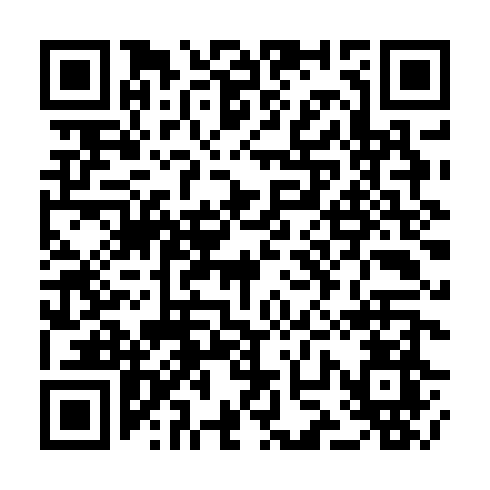 Ramadan times for Acquaviva Collecroce, ItalyMon 11 Mar 2024 - Wed 10 Apr 2024High Latitude Method: Angle Based RulePrayer Calculation Method: Muslim World LeagueAsar Calculation Method: HanafiPrayer times provided by https://www.salahtimes.comDateDayFajrSuhurSunriseDhuhrAsrIftarMaghribIsha11Mon4:464:466:1912:114:176:036:037:3112Tue4:454:456:1712:114:186:056:057:3213Wed4:434:436:1612:104:196:066:067:3314Thu4:414:416:1412:104:206:076:077:3415Fri4:394:396:1212:104:206:086:087:3516Sat4:384:386:1112:104:216:096:097:3717Sun4:364:366:0912:094:226:106:107:3818Mon4:344:346:0712:094:236:116:117:3919Tue4:324:326:0612:094:246:126:127:4020Wed4:304:306:0412:084:256:146:147:4221Thu4:284:286:0212:084:266:156:157:4322Fri4:274:276:0012:084:266:166:167:4423Sat4:254:255:5912:074:276:176:177:4524Sun4:234:235:5712:074:286:186:187:4725Mon4:214:215:5512:074:296:196:197:4826Tue4:194:195:5412:074:306:206:207:4927Wed4:174:175:5212:064:316:216:217:5128Thu4:154:155:5012:064:316:226:227:5229Fri4:134:135:4812:064:326:246:247:5330Sat4:114:115:4712:054:336:256:257:5431Sun5:095:096:451:055:347:267:268:561Mon5:075:076:431:055:347:277:278:572Tue5:055:056:421:045:357:287:288:583Wed5:035:036:401:045:367:297:299:004Thu5:025:026:381:045:377:307:309:015Fri5:005:006:371:045:377:317:319:036Sat4:584:586:351:035:387:327:329:047Sun4:564:566:331:035:397:337:339:058Mon4:544:546:321:035:407:357:359:079Tue4:524:526:301:025:407:367:369:0810Wed4:504:506:281:025:417:377:379:10